Request for Giving Prescription/Non-Prescription Medication at 4-H Event Form Medication will be administered following these guidelines:Parent signed and dated authorization (below) to administer the medicine completed.The medication must be in the prescription container or the container in which it was purchased.The prescription medication label contains the participant’s name, name of medication, directions, and date.The medication must be stored with the Club Leader or authorized adult supervising the event, and it must be in the original container.I request the above participant be given the medication at this 4-H event by the Club Leader or authorized adult supervising this event according to the prescription or non-prescription instructions and a record maintained. The participant has experienced no previous side effects from the medication. I further agree that the 4-H Club Leader or authorized adult supervising this event may contact the doctor/prescriber as needed.  I give permission for common over the counter (non-prescription) medication and health care items to be administered to my child as needed to manage illness and injury. (Please cross out any your child cannot have.)Acetaminophen IbuprofenDiphenhydramine (name brand: Benadryl)AntacidHydrocortisone creamAntibiotic ointment or cream For questions regarding the information provided on this form, please contact (print name, number):I understand the law provides that there shall be no liability for civil damages as a result of the administration of medication where the person administering the medication acts as an ordinarily reasonable prudent person would under the same or similar circumstances. I agree to provide safe delivery of medication and equipment to and from this 4-H event and to pick up remaining medication and equipment from the 4-H Club Leader or authorized adult supervising this event.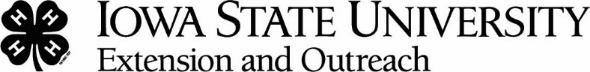 This institution is an equal opportunity provider. For the full non-discrimination statement or accommodation inquiries, go to www.extension.iastate.edu/diversity/ext.  Participant’s NameName of 4-H EventLocationDate of EventName of MedicationMedication dosageDates to be givenTime to be givenDoctor who prescribed (if applicable) Prescribing doctor’s phone number (if applicable)Additional information or administration instructions:Parent/Guardian Name (print)Phone numberParent/Guardian SignatureDate